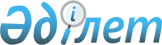 Аудандық мәслихаттың 2010 жылғы 23 желтоқсандағы № 214 "2011-2013 жылдарға арналған аудандық бюджет туралы" шешіміне өзгерістер мен толықтырулар енгізу туралы
					
			Күшін жойған
			
			
		
					Ақтөбе облысы Мұғалжар аудандық мәслихатының 2011 жылғы 31 наурыздағы № 237 шешімі. Ақтөбе облысының Әділет департаментінде 2011 жылғы 14 сәуірде № 3-9-140 тіркелді. Күші жойылды - Ақтөбе облысы Мұғалжар аудандық мәслихатының 2011 жылғы 21 желтоқсандағы № 290 шешімімен      Ескерту. Күші жойылды - Ақтөбе облысы Мұғалжар аудандық мәслихатының 2011.12.21 № 290 Шешімімен.      

Қазақстан Республикасының 2008 жылғы 4 желтоқсандағы № 95 Бюджеттік Кодексінің 9 бабының 2 тармағы, 106 бабының 2 тармағының 2) тармақшасы және 4) тармақшасына, Қазақстан Республикасының 2001 жылғы 23 қантардағы № 148 «Қазақстан Республикасындағы жергілікті мемлекеттік басқару және өзін-өзі басқару туралы» Заңының 6 бабына және облыстық мәслихаттың 2010 жылғы 13 желтоқсандағы ««2011-2013 жылдарға арналған облыстық бюджет туралы» № 333 шешіміне өзгерістер мен толықтырулар енгізу туралы» 2011 жылғы 14 наурыздағы № 365 облыстық мәслихат шешіміне сәйкес аудандық мәслихат ШЕШІМ ЕТЕДІ:



      1. (Нормативтік құқықтық кесімдерді мемлекеттік тіркеу тізілімінде № 3-9-135 тіркелген, 2011 жылғы 24 қаңтардағы «Мұғалжар» газетінде № 4 санында, 2011 жылғы 2 ақпандағы № 5 санында, 2011 жылғы 9 ақпандағы № 6 санында, 2011 жылғы 16 ақпандағы № 7 санында жарияланған) аудандық мәслихаттың 2010 жылғы 23 желтоқсандағы № 214 «2011-2013 жылдарға арналған аудандық бюджет туралы» шешіміне мынадай өзгерістер енгізілсін:



      1) 1 тармақта



      1) тармақшасында

      кірістер

      «8 549 797» деген саны «8 667 057» деген санына өзгертілсін,

      оның ішінде:

      трансферттер түсімдері бойынша

      «905 017» деген саны «1 022 277» деген санына өзгертілсін;



      2) тармақшасында:

      шығындар

      «8 752 416,2» деген саны «8 858 858» деген санына өзгертілсін;



      3) тармақшасында

      таза бюджеттік кредит беру

      «13 530,6» деген саны «24 348,2» деген санына өзгертілсін;

      оның ішінде:

      бюджеттік кредиттер

      «15 133» деген саны «25 951,2» деген санына өзгертілсін;



      2) 7 тармақта

      1 абзацтың бөлігінде:

      «31 626» деген саны «38 411» деген санына өзгертілсін;

      2 абзацтың бөлігінде

      «2 847» деген саны «3 171,5» деген санына өзгертілсін;

      3 абзацтың бөлігінде;

      «15 133» деген саны «25 951,2» деген санына өзгертілсін;

      және мынадай мазмұндағы 9 абзацпен толықтырылсын;

      «мектеп және мектепке дейінгі ұйымдарының мұғалім мен тәрбиешілерге квалификациялық санатына қосымша төлемдер өсіру үшін - 25427 мың теңге»



      8 тармақта

      мынадай мазмұндағы абзацпен толықтырылсын;

      «жұмыспен қамту 2020 бағдарламасына - 23 898 мың теңге»



      9 тармақта

      3 абзацтың бөлігінде:

      «27 778» деген саны «87 778» деген санымен ауыстырылсын;

      және мынадай мазмұндағы 8 абзацпен толықтырылсын:

      «бір жолғы талондарды беру жөніндегі жұмыстарды ұйымдастыруға -1 150 мың теңге»

      Аталған трансферттердің сомасын бөлу аудан әкімдігінің қаулысы негізінде айқындалады.



      2. Көрсетілген шешімдегі 1 және 5 қосымшалары осы шешімдегі 1 және 5 қосымшаларына сәйкес жаңа редакцияда жазылсын.



      3. Осы шешімнің іске асырылуын және орындалуын бақылау аудан әкімінің орынбасары Н.Аққұлға жүктелсін.



      4. Осы шешім 2011 жылғы 1 қаңтардан бастап қолданысқа енгізіледі.      Аудандық мәслихаттың                  Аудандық мәслихат

        сессия төрағасы                          хатшысы          З.Саркулова                          С.Салықбаев

Аудандық мәслихаттың

2011 жылғы 31 наурыздағы № 237 шешіміне

1 ҚОСЫМША 2011 жылға арналған аудандық бюджет

Аудандық мәслихаттың

2011 жылғы 31 наурыздағы № 237 шешіміне

5 ҚОСЫМША Қаладағы аудан, аудандық маңызы бар қала, кент, ауыл (село), ауылдық (селолық) округ әкімі аппаратының 2011 жылға бюджеттік бағдарламаларыкестенің жалғасыкестенің жалғасы
					© 2012. Қазақстан Республикасы Әділет министрлігінің «Қазақстан Республикасының Заңнама және құқықтық ақпарат институты» ШЖҚ РМК
				СанатыСанатыСанатыСанатыСомасы (мың теңге)
СыныбыСыныбыСыныбыІшкі сыныбыІшкі сыныбыАТАУЫ1. КІРІСТЕР8 667 057
1САЛЫҚТЫҚ ТҮСІМДЕР7 593 947
01Табыс салығы667 622
2Жеке табыс салығы667 62203Әлеуметтік салық544 590
1Әлеуметтік салық544 59004Меншікке салынатын салықтар6 065 900
1Мүлікке салынатын салықтар5 983 8003Жер салығы16 5004Көлік құралдарына салынатын салық63 0005Бірыңғай жер салығы2 60005Тауарларға, жұмыстарға және қызметтерге салынатын ішкі салықтар283 300
2Акциздер217 0003Табиғи және басқа ресурстарды пайдаланғаны үшін түсетін түсімдер59 0004Кәсіпкерлік және кәсіби қызметті жүргізгені үшін алынатын алымдар5 8005Ойын бизнесіне салық1 50008Заңдық мәнді іс-әрекеттерді жасағаны және /немесе/ оған уәкілеттігі бар мемлекеттік органдар немесе лауазымды адамдар құжаттар бергені үшін алынатын міндетті төлемдер32 535
1Мемлекеттік баж32 5352САЛЫҚТЫҚ ЕМЕС ТҮСІМДЕР33 333
01Мемлекеттік меншіктен түсетін кірістер6 000
5Мемлекет меншігіндегі мүлікті жалға беруден түсетін кірістер 6 00002Мемлекеттік бюджеттен қаржыландырылатын мемлекеттік мекемелердің тауарларды (жұмыстарды, қызметтерді) өткізуінен түсетін түсімдер0
04Мемлекеттік бюджеттен қаржыландырылатын, сондай-ақ Қазақстан Республикасы Ұлттық Банкінің бюджетінен (шығыстар сметасынан) ұсталатын және қаржыландырылатын мемлекеттік мекемелер салатын айыппұлдар, өсімпұлдар, санкциялар, өндіріп алулар16 500
06Басқа да салықтық емес түсімдер10 833
1Басқа да салықтық емес түсімдер10 8333Негізгі капиталды сатудан түсетін түсімдер17 500
03Жерді және материалдық емес активтерді сату17 5001Жерді сату17 5004Трансферттердің түсімдері1 022 277
02Мемлекеттік басқарудың жоғары тұрған органдарынан түсетін трансферттер1 022 2772Облыстық бюджеттен түсетін трансферттер1 022 277Ағымдағы нысаналы трансферттер243 835Нысаналы даму трансферттері778 442Функционалдық топФункционалдық топФункционалдық топФункционалдық топФункционалдық топсомасы (мың) теңгекіші функциякіші функциякіші функциякіші функциясомасы (мың) теңгеБюджеттік бағдарламалардың әкiмшiсіБюджеттік бағдарламалардың әкiмшiсіБюджеттік бағдарламалардың әкiмшiсісомасы (мың) теңгебағдарламабағдарламасомасы (мың) теңгеАТАУЫсомасы (мың) теңгеІІ. ШЫҒЫНДАР8 858 858,0
01Жалпы сипаттағы мемлекеттiк қызметтер272 829,01Мемлекеттiк басқарудың жалпы функцияларын орындайтын өкiлдi, атқарушы және басқа органдар239 277,0112Аудан (облыстық маңызы бар қала) мәслихатының аппараты17 003,0001Аудан (облыстық маңызы бар қала) мәслихатының қызметін қамтамасыз ету жөніндегі қызметтер16 683,0003Мемлекеттік органдардың күрделі шығыстары320,0122Аудан (облыстық маңызы бар қала) әкімінің аппараты61 317,0001Аудан (облыстық маңызы бар қала) әкімінің қызметін қамтамасыз ету жөніндегі қызметтер46 327,0003Мемлекеттік органдардың күрделі шығыстары14 990,0123Қаладағы аудан, аудандық маңызы бар қала, кент, ауыл (село), ауылдық (селолық) округ әкімінің аппараты160 957,0001Қаладағы аудан, аудандық маңызы бар қаланың, кент, ауыл (село), ауылдық (селолық) округ әкімінің қызметін қамтамасыз ету жөніндегі қызметтер160 757,0022Мемлекеттік органдардың күрделі шығыстары200,02Қаржылық қызмет17 918,0452Ауданның (облыстық маңызы бар қаланың) қаржы бөлімі17 918,0001Аудандық бюджетті орындау және коммуналдық меншікті (облыстық маңызы бар қала) саласындағы мемлекеттік саясатты іске асыру жөніндегі қызметтер16 168,0003Салық салу мақсатында мүлікті бағалауды жүргізу600,0004Біржолғы талондарды беру жөніндегі жұмысты және біржолғы талондарды іске асырудан сомаларды жинаудың толықтығын қамтамасыз етуді ұйымдастыру1 150,05Жоспарлау және статистикалық қызмет15 634,0476Ауданның (облыстық маңызы бар қаланың) экономика, бюджеттік жоспарлау және кәсіпкерлік бөлімі15 634,0001Экономикалық саясатты, мемлекеттік жоспарлау жүйесін қалыптастыру және дамыту және ауданды (облыстық маңызы бар қаланы) басқару саласындағы мемлекеттік саясатты іске асыру жөніндегі қызметтер15 414,0003Мемлекеттік органдардың күрделі шығыстары220,002Қорғаныс10 275,01Әскери мұқтаждар1 775,0122Аудан (облыстық маңызы бар қала) әкімінің аппараты1 775,0005Жалпыға бірдей әскери міндетті атқару шеңберіндегі іс-шаралар1 775,02Төтенше жағдайлар жөніндегі жұмыстарды ұйымдастыру8 500,0122Аудан (облыстық маңызы бар қала) әкімінің аппараты8 500,0006Аудан (облыстық маңызы бар қала) ауқымындағы төтенше жағдайлардың алдын алу және оларды жою3 000,0007Аудандық (қалалық) ауқымдағы дала өрттерінің, сондай-ақ мемлекеттік өртке қарсы қызмет органдары құрылмаған елдi мекендерде өрттердің алдын алу және оларды сөндіру жөніндегі іс-шаралар5 500,003Қоғамдық тәртіп, қауіпсіздік, құқықтық, сот, қылмыстық-атқару қызметі7 200,01Құқық қорғау қызметi7 200,0458Ауданның (облыстық маңызы бар қаланың) тұрғын үй-коммуналдық шаруашылығы, жолаушылар көлігі және автомобиль жолдары бөлімі7 200,0021Елдi мекендерде жол жүрісі қауiпсiздiгін қамтамасыз ету7 200,004Бiлiм беру3 165 908,61Мектепке дейiнгi тәрбие және оқыту365 014,6471Ауданның (облыстық маңызы бар қаланың) білім, дене шынықтыру және спорт бөлімі365 014,6003Мектепке дейiнгi тәрбие ұйымдарының қызметін қамтамасыз ету365 014,62Бастауыш, негізгі орта және жалпы орта бiлiм беру2 512 071,0471Ауданның (облыстық маңызы бар қаланың) білім, дене шынықтыру және спорт бөлімі2 512 071,0004Жалпы білім беру2 469 483,0005Балалар мен жеткіншектерге қосымша білім беру 42 588,09Бiлiм беру саласындағы өзге де қызметтер288 823,0466Ауданның (облыстық маңызы бар қаланың) сәулет, қала құрылысы және құрылыс бөлімі228 113,0037Білім беру объектілерін салу және реконструкциялау228 113,0471Ауданның (облыстық маңызы бар қаланың) білім, дене шынықтыру және спорт бөлімі60 710,0008Ауданның (областык маңызы бар қаланың) мемлекеттік білім беру мекемелерінде білім беру жүйесін ақпараттандыру5 697,0009Ауданның (областык маңызы бар қаланың) мемлекеттік білім беру мекемелер үшін оқулықтар мен оқу-әдiстемелiк кешендерді сатып алу және жеткізу8 302,0010Аудандық (қалалалық) ауқымдағы мектеп олимпиадаларын және мектептен тыс іс-шараларды өткiзу1 600,0020Жетім баланы (жетім балаларды) және ата-аналарының қамқорынсыз қалған баланы (балаларды) күтіп-ұстауға асыраушыларына ай сайынғы ақшалай қаражат төлемдері16 934,0023Үйде оқытылатын мүгедек балаларды жабдықпен, бағдарламалық қамтыммен қамтамасыз ету2 750,0025Мектеп мұғалімдеріне және мектепке дейінгі ұйымдардың тәрбиешілеріне біліктілік санаты үшін қосымша ақы төлемін ұлғайту25 427,006Әлеуметтiк көмек және әлеуметтiк қамсыздандыру321 530,02Әлеуметтiк көмек295 980,0123Қаладағы аудан, аудандық маңызы бар қала, кент, ауыл (село), ауылдық (селолық) округ әкімінің аппараты2 541,0003Мұқтаж азаматтарға үйінде әлеуметтік көмек көрсету2 541,0451Ауданның (облыстық маңызы бар қаланың) жұмыспен қамту және әлеуметтік бағдарламалар бөлімі293 439,0002Еңбекпен қамту бағдарламасы136 604,0004Ауылдық жерлерде тұратын денсаулық сақтау, білім беру, әлеуметтік қамтамасыз ету, мәдениет және спорт мамандарына отын сатып алуға Қазақстан Республикасының заңнамасына сәйкес әлеуметтік көмек көрсету5 000,0005Мемлекеттік атаулы әлеуметтік көмек 2 500,0006Тұрғын үй көмегі3 500,0007Жергілікті өкілетті органдардың шешімі бойынша мұқтаж азаматтардың жекелеген топтарына әлеуметтік көмек83 500,0014Мұқтаж азаматтарға үйде әлеуметтiк көмек көрсету15 441,001618 жасқа дейінгі балаларға мемлекеттік жәрдемақылар32 600,0017Мүгедектерді оңалту жеке бағдарламасына сәйкес, мұқтаж мүгедектерді міндетті гигиеналық құралдармен қамтамасыз етуге және ымдау тілі мамандарының, жеке көмекшілердің қызмет көрсету 3 500,0023Жұмыспен қамту орталықтарының қызметін қамтамасыз ету10 794,09Әлеуметтiк көмек және әлеуметтiк қамтамасыз ету салаларындағы өзге де қызметтер25 550,0451Ауданның (облыстық маңызы бар қаланың) жұмыспен қамту және әлеуметтік бағдарламалар бөлімі25 550,0001Жергілікті деңгейде халық үшін әлеуметтік бағдарламаларды жұмыспен қамтуды қамтамасыз етуді іске асыру саласындағы мемлекеттік саясатты іске асыру жөніндегі қызметтер 24 450,0011Жәрдемақыларды және басқа да әлеуметтік төлемдерді есептеу, төлеу мен жеткізу бойынша қызметтерге ақы төлеу600,0021Мемлекеттік органдардың күрделі шығыстары500,007Тұрғын үй коммуналдық шаруашылық384 911,01Тұрғын үй шаруашылығы127 291,0458Ауданның (облыстық маңызы бар қаланың) тұрғын үй коммуналдық шаруашылығы, жолаушылар көлігі және автомобиль жолдары бөлімі4 214,0003Мемлекеттік тұрғын үй қорының сақталуын ұйымдастыру4 214,0466Ауданның (облыстық маңызы бар қаланың) сәулет, қала құрылысы және құрылыс бөлімі123 077,0003Мемлекеттік коммуналдық тұрғын үй қорының тұрғын үй құрылысы және (немесе) сатып алу35 299,0004Инженерлік коммуникациялық инфрақұрылымды дамыту жайластыру, жайластыру және (немесе) сатып алу87 778,02Коммуналдық шаруашылық178 462,0458Ауданның (облыстық маңызы бар қаланың) тұрғын үй коммуналдық шаруашылығы, жолаушылар көлігі және автомобиль жолдары бөлімі62 294,0011Шағын қалаларды жылумен жабдықтауды үздіксіз қамтамысыз ету28 000,0026Ауданның (облыстық маңызы бар қаланың) коммуналдық меншігіндегі жылу жүйелерін қолдануды ұйымдастыру794,0029Сумен жабдықтау жүйесін дамыту33 500,0466Ауданның (облыстық маңызы бар қаланың) сәулет, қала құрылысы және құрылыс бөлімі116 168,0005Коммуналдық шаруашылығын дамыту116 168,03Елді-мекендерді көркейту79 158,0123Қаладағы аудан, аудандық маңызы бар қала, кент, ауыл (село), ауылдық (селолық) округ әкімінің аппараты46 806,0008Елді мекендерде көшелерді жарықтандыру32 038,0009Елді мекендердің санитариясын қамтамасыз ету8 445,0010Жерлеу орындарын күтіп - ұстау және туысы жоқ адамдарды жерлеу323,0011Елді мекендерді абаттандыру мен көгалдандыру6 000,0458Ауданның (облыстық маңызы бар қаланың) тұрғын үй коммуналдық шаруашылығы, жолаушылар көлігі және автомобиль жолдары бөлімі32 352,0018Елдi мекендердi абаттандыру және көгалдандыру32 352,008Мәдениет, спорт, туризм және ақпараттық кеністік 178 050,01Мәдениет саласындағы қызмет108 277,0455Ауданның (облыстық маңызы бар қаланың) мәдениет және тілдерді дамыту бөлімі108 277,0003Мәдени-демалыс жұмысын қолдау108 277,02Спорт4 200,0471Ауданның (облыстық маңызы бар қаланың) білім, дене шынықтыру және спорт бөлімі4 200,0014Аудандық (облыстық маңызы бар қалалық) деңгейде спорттық жарыстар өткiзу2 100,0015Әртүрлi спорт түрлерi бойынша аудан (облыстық маңызы бар қала) құрама командаларының мүшелерiн дайындау және олардың облыстық спорт жарыстарына қатысуы2 100,03Ақпараттық кеңiстiк49 504,0455Ауданның (облыстық маңызы бар қаланың) мәдениет және тілдерді дамыту бөлімі38 504,0006Аудандық (қалалық) кiтапханалардың жұмыс iстеуi37 504,0007Мемлекеттік тілді және Қазақстан халықтарының басқа да тілді дамыту1 000,0456Ауданның (облыстық маңызы бар қаланың) ішкі саясат бөлімі11 000,0002Газеттер мен журналдар арқылы мемлекеттік ақпараттық саясат жүргізу жөніндегі қызметтер10 000,0005Телерадио хабарларын тарату арқылы мемлекеттік ақпараттық саясатты жүргізу жөніндегі қызметтер1 000,09Мәдениет, спорт, туризм және ақпараттық кеңiстiктi ұйымдастыру жөнiндегi өзге де қызметтер16 069,0455Ауданның (облыстық маңызы бар қаланың) мәдениет және тілдерді дамыту бөлімі9 397,0001Жергілікті деңгейде тілдерді және мәдениетті дамыту саласындағы мемлекеттік саясатты іске асыру жөніндегі қызметтер9 397,0456Ауданның (облыстық маңызы бар қаланың) ішкі саясат бөлімі6 672,0001Жергілікті деңгейде ақпарат, мемлекеттілікті нығайту және азаматтардың әлеуметтік сенімділігін қалыптастыру саласында мемлекеттік саясатты іске асыру жөніндегі қызметтер6 172,0003Жастар саясаты саласындағы өңірлік бағдарламаларды iске асыру500,010Ауыл, су, орман, балық шаруашылығы, ерекше қорғалатын табиғи аумақтар, қоршаған ортаны және жануарлар дүниесін қорғау, жер қатынастары343 975,51Ауыл шаруашылығы17 455,5476Ауданның (облыстық маңызы бар қаланың) экономика және бюджеттік жоспарлау кәсіпкерлік бөлімі3 171,5099Республикалық бюджеттен берілетін нысаналы трансферттер есебiнен ауылдық елді мекендер саласының мамандарын әлеуметтік қолдау шараларын іске асыру3 171,5474Ауданның (облыстық маңызы бар қаланың) ауыл шаруашылығы және ветеринария бөлімі14 284,0001Жергілікті деңгейде ауыл шаруашылығы және ветеринария саласындағы мемлекеттік саясатты іске асыру жөніндегі қызметтер14 284,02Су шаруашылығы280 484,0466Ауданның (облыстық маңызы бар қаланың) сәулет, қала құрылысы және құрылыс бөлімі280 484,0012Сумен жабдықтау жүйесін дамыту280 484,06Жер қатынастары7 625,0463Ауданның (облыстық маңызы бар қаланың) жер қатынастары бөлімі7 625,0001Аудан (облыстық маңызы бар қала) аумағында жер қатынастарын реттеу саласындағы мемлекеттік саясатты іске асыру жөніндегі қызметтер7 625,09Ауыл, су, орман, балық шаруашылығы және қоршаған ортаны қорғау мен жер қатынастары саласындағы өзге де қызметтер38 411,0474Ауданның (облыстық маңызы бар қаланың) ауыл шаруашылығы және ветеринария бөлімі38 411,0013Эпизоотияға қарсы іс-шаралар жүргізу38 411,011Өнеркәсіп, сәулет, қала құрылысы және құрылыс қызметі38 982,02Сәулет, қала құрылысы және құрылыс қызметі38 982,0466Ауданның (облыстық маңызы бар қаланың) сәулет, қала құрылысы және құрылыс бөлімі38 982,0001Құрылыс, облыс қалаларының, аудандарының және елді мекендерінің сәулеттік бейнесін жақсарту саласындағы мемлекеттік саясатты іске асыру және ауданның (облыстық маңызы бар қаланың) аумағын оңтайла және тиімді қала құрылыстық игеруді қамтамасыз ету жөніндегі қызметтер7 082,0013Аудан аумағында қала құрылысын дамытудың кешенді схемаларын, аудандық (облыстық) маңызы бар қалалардың, кенттердің және өзге де ауылдық елді мекендердің бас жоспарларын әзірлеу31 900,012Көлiк және коммуникация6 000,01Автомобиль көлiгi6 000,0123Қаладағы аудан, аудандық маңызы бар қала, кент, ауыл (село), ауылдық (селолық) округ әкімінің аппараты1 000,0013Аудандық маңызы бар қалаларда, кенттерде, ауылдарда (селоларда), ауылдық (селолық) округтерде автомобиль жолдарының жұмыс істеуін қамтамасыз ету1 000,0458Ауданның (облыстық маңызы бар қаланың) тұрғын үй-коммуналдық шаруашылығы, жолаушылар көлігі және автомобиль жолдары бөлімі5 000,0023Автомобиль жолдарының жұмыс істеуін қамтамасыз ету5 000,013Басқалар45 962,03Кәсiпкерлiк қызметтi қолдау және бәсекелестікті қорғау480,0476Ауданның (облыстық маңызы бар қаланың) экономика және бюджеттік жоспарлау кәсіпкерлік бөлімі480,0005Кәсіпкерлік қызметті қолдау480,09Басқалар45 482,0451Ауданның (облыстық маңызы бар қаланың) жұмыспен қамту және әлеуметтік бағдарламалар бөлімі7 800,0022«Бизнестің жол картасы - 2020» бағдарламасы шеңберінде жеке кәсіпкерлікті қолдау7 800,0452Ауданның (облыстық маңызы бар қаланың) қаржы бөлімі3 944,0012Ауданның (облыстық маңызы бар қаланың) жергілікті атқарушы органының резерві3 944,0458Ауданның (облыстық маңызы бар қаланың) тұрғын үй-коммуналдық шаруашылығы, жолаушылар көлігі және автомобиль жолдары бөлімі7 896,0001Жергілікті деңгейде тұрғын үй-коммуналдық шаруашылығы, жолаушылар көлігі және автомобиль жолдары саласындағы мемлекеттік саясатты іске асыру жөніндегі қызметтер7 896,0471Ауданның (облыстық маңызы бар қаланың) білім, дене шынықтыру және спорт бөлімі25 842,0001Білім, дене шынықтыру және спорт бөлімі қызметін қамтамасыз ету25 842,015Трансферттер4 083 234,91Трансферттер4 083 234,9452Ауданның (облыстық маңызы бар қаланың) қаржы бөлімі4 083 234,9006Нысаналы пайдаланылмаған (толық пайдаланылмаған) трансферттерді қайтару5 204,9007Бюджеттік алулар4 078 030,0Функционалдық топФункционалдық топФункционалдық топФункционалдық топФункционалдық топсомасы (мың) теңгекіші функциякіші функциякіші функциякіші функциясомасы (мың) теңгеБюджеттік бағдарламалардың әкiмшiсіБюджеттік бағдарламалардың әкiмшiсіБюджеттік бағдарламалардың әкiмшiсісомасы (мың) теңгебағдарламабағдарламасомасы (мың) теңгеАТАУЫсомасы (мың) теңгеIII. Таза бюджеттік кредит беру24 348,2
Бюджеттік кредиттер25 951,2
10Ауыл, су, орман, балық шаруашылығы, ерекше қорғалатын табиғи аумақтар, қоршаған ортаны және жануарлар дүниесін қорғау, жер қатынастары25 951,2
1Ауыл шаруашылығы25 951,2
476Ауданның (облыстық маңызы бар қаланың) экономика және бюджеттік жоспарлау бөлімі25 951,2
004Ауылдық елді мекендердің әлеуметтік саласының мамандарын әлеуметтік қолдау шараларын іске асыру үшін бюджеттік кредиттер25 951,2санатысанатысанатысанатысанатысомасы (мың) теңгесыныбысыныбысыныбысыныбысомасы (мың) теңгеішкі сыныбыішкі сыныбыішкі сыныбысомасы (мың) теңгеАТАУЫсомасы (мың) теңге123455Бюджеттік кредиттерді өтеу1 603,0
01Бюджеттік кредиттерді өтеу1 603,01Мемлекеттік бюджеттен берілген бюджеттік кредиттерді өтеу1 603,0V. Бюджет тапшылығы (профицит)-216 149,2
VI. Бюджет тапшылығын қаржыландыру (профицитін пайдалану)216 149,2
санатысанатысанатысанатысанатысомасы (мың) теңгесыныбысыныбысыныбысыныбысомасы (мың) теңгеішкі сыныбыішкі сыныбыішкі сыныбысомасы (мың) теңгеАТАУЫсомасы (мың) теңге07Қарыздар түсімі15 133,0
1Мемлекеттік ішкі қарыздар15 133,0002Қарыз алу келісім шарттар15 133,0Функционалдық топФункционалдық топФункционалдық топФункционалдық топФункционалдық топсомасы (мың) теңгекіші функциякіші функциякіші функциякіші функциясомасы (мың) теңгеБюджеттік бағдарламалардың әкiмшiсіБюджеттік бағдарламалардың әкiмшiсіБюджеттік бағдарламалардың әкiмшiсісомасы (мың) теңгебағдарламабағдарламасомасы (мың) теңгеАТАУЫсомасы (мың) теңге16Қарыздарды өтеу1 603,0
1Қарыздарды өтеу1 603,0452Ауданның (облыстық маңызы бар қаланың) қаржы бөлімі1 603,0
008Жергілікті атқарушы органның жоғары тұрған бюджет алдындағы борышын өтеу1 603,0санатысанатысанатысанатысанатысомасы (мың) теңгесыныбысыныбысыныбысыныбысомасы (мың) теңгеішкі сыныбыішкі сыныбыішкі сыныбысомасы (мың) теңгеАТАУЫсомасы (мың) теңге8Бюджет қаражаттарының пайдаланылмаған қалдықтары202 619,2
01Бюджет қаражаты қалдықтары202 619,21Бюджет қаражатының бос қалдықтары202 619,2№ р/нҚалалық, ауылдық округтер атауы001 "Қаладағы аудан, аудандық маңызы бар қала, кент, ауыл (село), ауылдық (селолық) округ әкімі аппаратының қызметін қамтамасыз ету"003 "Мұқтаж азаматтарға үйінде әлеуметтік көмек көрсету"008 "Елді мекендерде көшелерді жарықтандыру"1Қандыағаш қаласы әкімі аппараты23 53511 8202Ембі қаласы әкімі аппараты16 0054 5003Жем қаласы әкімі аппараты19 5183 2004Ащысай ауылдық округі7 5902 5005Ақкемір ауылдық округі8 1614263906Батпақкөл ауылдық округі9 7595987Енбек ауылдық округі8 5432 6008Егіндібұлақ ауылдық округі9 1146441509Қ.Жұбанов атындағы ауылдық округі8 63543010Жұрын ауылдық округі8 4271 06925011Құмсай ауылдық округі7 7394021 63012Құмжарған ауылдық округі9 32992013Қайынды ауылдық округі8 291014Талдысай ауылдық округі7 4223 05015Мүғалжар селосы8 6890Жиыны160 757
2 541
32 038
№ р/нҚалалық, ауылдық округтер атауы009 "Елді мекендердің санитариясын қамтамасыз ету"010 "Жерлеу орындарын күтіп-ұстау және туысы жоқ адамдарды жерлеу"011 "Елді мекендерді абаттандыру мен көгалдандыру"1Қандыағаш қаласы әкімі аппараты4 8002236 0002Ембі қаласы әкімі аппараты1 1441003Жем қаласы әкімі аппараты4004Ащысай ауылдық округі1525Ақкемір ауылдық округі1736Батпақкөл ауылдық округі667Енбек ауылдық округі2698Егіндібұлақ ауылдық округі2049Қ.Жұбанов атындағы ауылдық округі16210Жұрын ауылдық округі24511Құмсай ауылдық округі8312Құмжарған ауылдық округі16213Қайынды ауылдық округі14014Талдысай ауылдық округі26215Мүғалжар селосы183Жиыны8 445
323
6 000
№ р/нҚалалық, ауылдық округтер атауы013 "Аудандық маңызы бар қалаларда, кенттерде, ауылдарда (селоларда), ауылдық (селолық) округтерде автомобиль жолдарының жұмыс істеуін қамтамасыз ету"022 "Мемлекеттік органдардың күрделі шығыстары"Барлығы (мың теңге)1Қандыағаш қаласы әкімі аппараты1 00047 3782Ембі қаласы әкімі аппараты21 7493Жем қаласы әкімі аппараты23 1184Ащысай ауылдық округі10 2425Ақкемір ауылдық округі9 1506Батпақкөл ауылдық округі10 4237Енбек ауылдық округі11 4128Егіндібұлақ ауылдық округі10 1129Қ.Жұбанов атындағы ауылдық округі2009 42710Жұрын ауылдық округі9 99111Құмсай ауылдық округі9 85412Құмжарған ауылдық округі10 41113Қайынды ауылдық округі8 43114Талдысай ауылдық округі10 73415Мүғалжар селосы8 872Жиыны1 000
200
211 304
